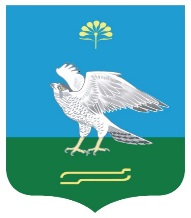 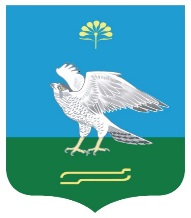                                                                        №  30                                                             О внесении изменений в постановление главысельского поселения Зильдяровский сельсовет от 22.10.2015 года № 48 «Об утверждении правил внутреннего трудового распорядка администрации сельского поселения Зильдяровский сельсовет муниципального района Миякинский район Республики Башкортостан»        В соответствии с Федеральным законом № 25-ФЗ «О муниципальной службе в Российской Федерации», Трудовым кодексом РФ, в целях приведения в соответствие с требованиями законодательства, постановляю:        1.Внести изменения в постановление главы сельского поселения Зильдяровский сельсовет от 22.10.2015 года № 48 «Об утверждении правил внутреннего трудового распорядка администрации сельского поселения Зильдяровский сельсовет муниципального района Миякинский район Республики Башкортостан»           Пункт 2 ч.1. изложить в следующей редакции:            1) заявление с просьбой о поступлении на муниципальную службу и замещении должности муниципальной службы;2) собственноручно заполненную и подписанную анкету по форме, утвержденной Распоряжением Правительства Российской Федерации от 26.05.2005 № 667-р, с фотографией;3) копию паспорта или заменяющего его документа (соответствующий документ предъявляется лично по прибытии на конкурс);4) трудовую книжку и (или) сведения о трудовой деятельности, оформленные в установленном законодательством порядке, за исключением случаев, когда трудовой договор (контракт) заключается впервые;5) копии документов об образовании и о квалификации, а также по желанию гражданина копии документов, подтверждающих повышение или присвоение квалификации по результатам дополнительного профессионального образования, документов о присвоении ученой степени, ученого звания, заверенные нотариально или кадровой службой по месту работы (службы);6) документ, подтверждающий регистрацию в системе индивидуального (персонифицированного) учета, за исключением случаев, когда трудовой договор (контракт) заключается впервые;7) свидетельство о постановке физического лица на учет в налоговом органе по месту жительства на территории Российской Федерации;8) документы воинского учета - для граждан, пребывающих в запасе, и лиц, подлежащих призыву на военную службу;9) заключение медицинской организации об отсутствии заболевания, препятствующего поступлению на муниципальную службу;10) сведения о своих доходах, об имуществе и обязательствах имущественного характера, а также сведения о доходах, об имуществе и обязательствах имущественного характера своих супруги (супруга) и несовершеннолетних детей за год, предшествующий году поступления на муниципальную службу по форме, утвержденной Указом Президента Российской Федерации от 23.06.2014 № 460 (в случае, если вакантная должность включена в перечень должностей муниципальной службы органа местного самоуправления, при замещении которой муниципальные служащие и лица, претендующие на замещение указанных должностей обязаны предоставлять представителю нанимателя (работодателю) такие сведения);11) сведения об адресах сайтов и (или) страниц сайтов в информационно-телекоммуникационной сети «Интернет», на которых гражданин, претендующий на замещение вакантной должности муниципальной службы, размещал общедоступную информацию, а также данные, позволяющие их идентифицировать за три календарных года, предшествующих году поступления на муниципальную службу;           12) иные документы, предусмотренные федеральными законами, указами Президента Российской Федерации и постановлениями Правительства Российской Федерации                    2.Обнародовать настоящее постановление на информационном стенде в здании администрации сельского поселения и разместить в сети общего доступа «Интернет» на официальном сайте сельского поселения.           3.Контроль исполнения настоящего постановления оставляю за собой.Глава  сельского поселения                                        З.З.Идрисов